Násobení dělení desetinných čísel                                                                      7.1.20211)  Vypočti: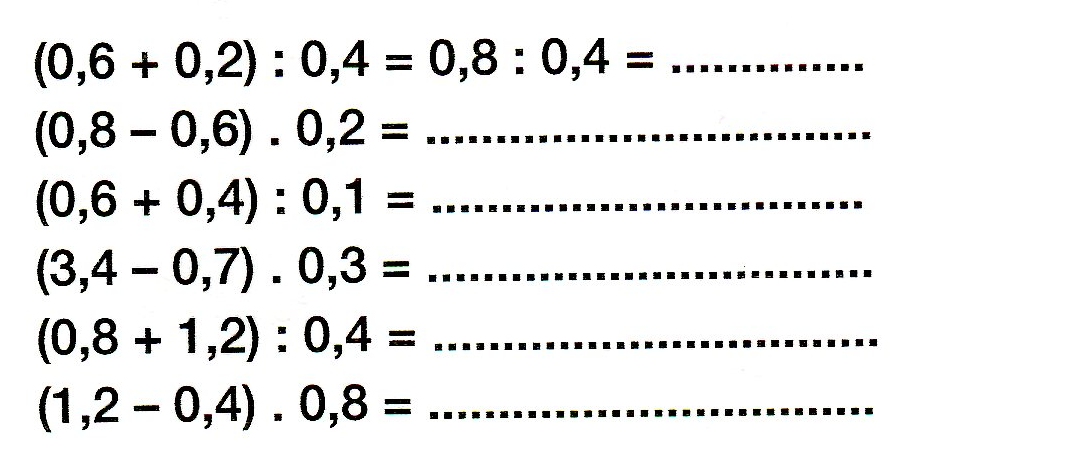 2) Doplň: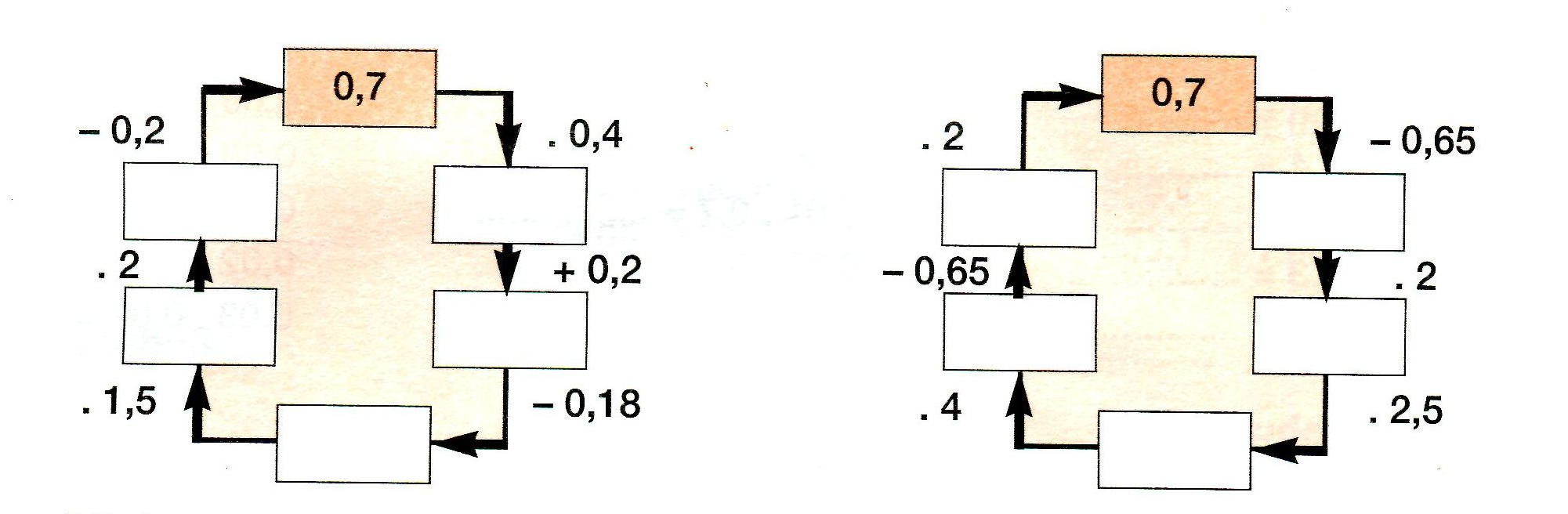 3) Vypočti :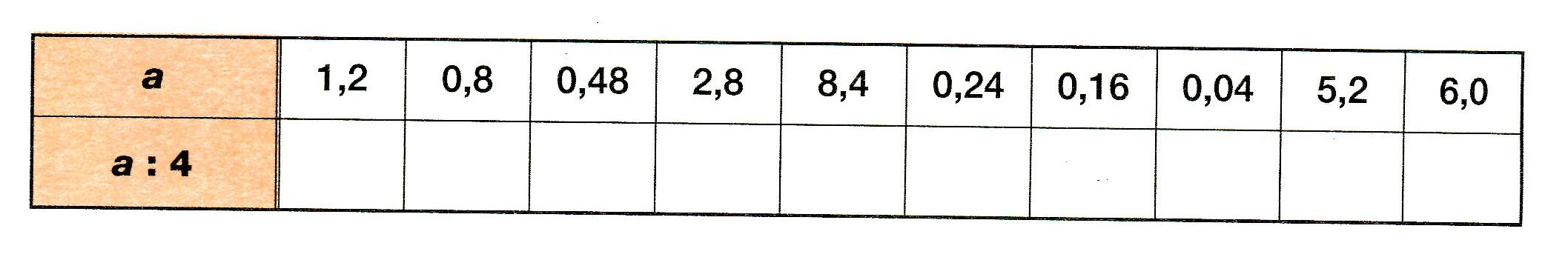 